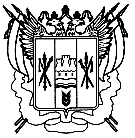 Российская ФедерацияРостовская областьЗаветинский районмуниципальное образование «Савдянское сельское поселение»Администрация Савдянского сельского поселенияРаспоряжение                                                                № 0000.02.2024	                                                                                             х. СавдяО создании комиссии по уничтожению персональных данных В целях исполнения положений статьи ст. 5, ст. 21 Федерального закона от 27.07.2006 № 152-ФЗ «О персональных данных», для уничтожения персональных данных1.Утвердить состав Комиссии по уничтожению персональных данных согласно приложению №1:2.Утвердить форму акта уничтожения персональных данных (далее – Акт) согласно приложению №2.3. Комиссии	по	уничтожению	персональных данных производить уничтожение	персональных	данных     и     носителей     персональных данных Администрации Савдянского сельского поселения по мере возникновения необходимости. Действия по уничтожению персональных данных оформлять актом уничтожения по форме согласно пункту 2 настоящего распоряжения.4.	Акты уничтожения персональных даны, оформленные и подписанные членами комиссии хранить в отдельно выделенном деле.3. Настоящее распоряжение вступает в силу со дня его принятия.4. Контроль за исполнением настоящего распоряжения оставляю за собой.Глава Администрации Савдянского сельского поселения                                      Д.П. ГроменкоРаспоряжение вносит ведущий специалист по общим вопросам Приложение №1 к распоряжению Администрации Савдянского сельского поселения от 00.02.2024 № 00СОСТАВкомиссии по уничтожению персональных данныхГроменко                                               - глава Администрации СавдянскогоДмитрий Петрович                                 сельского поселения, председатель КомиссииЛитвинова                                             - ведущий специалист по общим вопросамДарья Алексеевна                                  Администрации Савдянского сельского                                                                 поселения, секретарь КомиссииЧлены Комиссии: Бакаева                                                    - ведущий специалист по вопросамПетимат Аслановна                                 бухгалтерского учета Администрации                                                                   Савдянского сельского поселенияТарасенко                                                - ведущий специалист по вопросамТатьяна Сергеевна                                    имущественных и земельных отношений                                                                    Администрации Савдянского сельского                                                                     поселения  Ведущий специалист     по общим вопросам                                                      Д.А. ЛитвиноваПриложение №2 к распоряжению Администрации Савдянского сельского поселения от 00.02.2024 № 00Акт уничтожения персональных данныхКомиссия, наделенная полномочиями, назначенная распоряжением Администрации Савдянского сельского поселения от __________№ ____, в составе: ______________________________________________________________________(должности, Ф.И.О.) ______________________________________________________________________ ______________________________________________________________________составила настоящий Акт о том, что информация, зафиксированная на перечисленных в нем носителях информации (электронных, бумажных1), подлежит уничтожению.Правильность произведенных записей в акте проверена.Регистрационные данные на носителях информации перед стиранием с них информации с записями в акте сверены, произведено стирание содержащейся на носителях информации.Регистрационные данные на носителях информации (твердой копии) перед их (носителей) уничтожением сверены с записями в акте и полностью уничтожены путем ______________________________________________________________________Отметки о стирании информации (уничтожении носителей информации) в учетных формах произведены.___________________________________________ (Ф.И.О., подпись, дата)___________________________________________ (Ф.И.О., подпись, дата)___________________________________________ (Ф.И.О., подпись, дата)1 В случае, если объем уничтожаемых документов позволяет перечислять их в Акте.      Ведущий специалист       по общим вопросам                                                    Д.А. ЛитвиноваУчетный номер (при наличии)Причина уничтожения носителя информации;стирания/обезличивания информацииТип информацииПроизводимая операция (стирание, уничтожение, обезличивание)ДатаПримечание123456